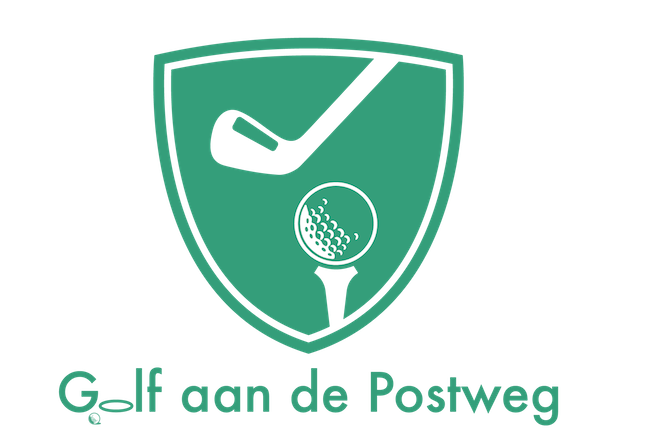 Naam:	Voorletters:	Roepnaam:	Adres:	Postcode:	Woonplaats:	Telefoon:	Mobiel:	Geboortedatum:	Geslacht: Man/VrouwEmailadres:	Ten behoeve van de administratie verzoeken wij U een pasfoto bij te voegen.Bent U lid van een andere golfvereniging?Zo ja, welke	Heeft U een NGF Golfbaanpermissie of een EGA Handicapbewijs?Zo ja, NGF-registratienummer	Datum:	Handtekening	S.v.p. mailen of sturen naar:Hans van DreumelAmbrosiuslaan 515913 SH  VenloEmail:  hans.vandreumel@pearleurope.com 06-13092137